                             ИНФОРМАЦИОННОЕ ПИСЬМО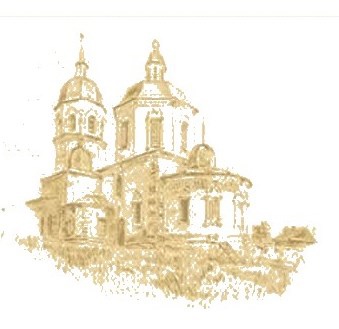 ЯРЕНСКИЙ КРАЕВЕДЧЕСКИЙ МУЗЕЙприглашает принять участие в работе II РАЙОННЫХ КРАЕВЕДЧЕСКИХ ЧТЕНИЙ«НАСЛЕДИЕ ЗЕМЛИ ВЫЧЕГОДСКОЙ»Районные чтения «Наследие земли Вычегодской» охватывают широкую тематику историко - культурных процессов в Вычегодском крае, с акцентом на территорию современного Ленского района.Цель чтений - привлечение внимания общественности к сохранению исторической памяти, популяризации знаний об исторических событиях прошлых лет, преемственность в изучении культурного наследия. К участию в Чтениях приглашаются исследователи, краеведы, работники учреждений культуры, архивисты, преподаватели учебных заведений, студенты и учащиеся образовательных учреждений.К обсуждению на Чтениях принимаются доклады и сообщения по следующим направлениям: история и культура родного края, биологическое краеведение, а также по другим направлениям в зависимости от поданных заявок. По итогам Чтений предполагается издание сборника статей. Материалы докладов должны быть представлены в оргкомитет в электронном виде. Максимальный размер работы - 10 страниц формата А4, шрифт TimesNewRoman14, межстрочный интервал – 1,0. Авторы работ обязательно приводят список использованных источников (книги, статьи, Интернет-ресурсы, архивные и музейные материалы). В тексте оформляются ссылки на источники.Чтения состоятся в начале октября 2021 года в МБУК «Яренский краеведческий музей», более точная дата будет объявлена позже. Для участия в Чтениях необходимо до 20 сентября 2021 года отправить письменную заявку установленного образца  (приложение 2,3 Положения о Чтениях)  и  работу   на электронный адрес музея yarensk-museum@yandex.ruВозможно участие в Чтениях в дистанционном формате. Вся информация о чтениях размещена на сайте МБУК «Яренский краеведческий музей» http://yarensk-museum.ru/Контактная информация: 5- 26 - 37 – методист по научно – просветительской деятельности Горбенко Людмила Николаевна,5- 21- 96 - методист по музейно - образовательной деятельности Гребнева Наталья Владимировна.